سـيرة ذاتيــةالاسـم: انشراح أحمد أحمد حمدان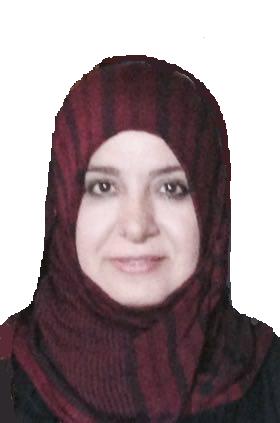 الهاتف: 0548295612البريد الإلكتروني:  e.hamdan2@hotmail.comالعنوان: الخالدية - مكة المكرمة – المملكة العربية السعوديةالجنسية: فلسطينيةتاريخ الميلاد:  26 / 1 / 1963مالحالة الاجتماعية: متزوجةدكتور الفلسفة في التربية قسم علم النفسكلية الدراسات العليا للتربية - جامعة القاهرة مع التوصية بطباعة الرسالة وتبادلها بين الجامعاتموضوع الرسالة: (أثر برنامج قائم على نظرية التعلم المستند إلى الدماغ في تنمية التفكير التجريدي لدى طلبة المرحلة الثانوية)بتاريخ: 22/ 12/ 2015مماجستير تربية بتقدير ممتــازمعهد البحوث والدراسات العربية بالقاهرة (عضو اتحاد الجامعات العربية) قسم البحوث والدراسات التربويةبتاريخ: 15/ 7/ 2010مموضوع الرسالة: (الصلابة النفسية وعلاقتها بالتنشئة الوالدية ومهارات مواجهة الضغوط لدى طلبة الجامعة المغتربين)دبلوم الدراسات العليا	معهد البحوث والدراسات العربية بالقاهرة (عضو اتحاد الجامعات العربية) تقدير جيد جدابتاريخ: 2008مبكالوريوس تربية في اللغة الإنجليزيةجامعة القدس المفتوحة – فلسطينتقدير جيد جدابتاريخ: 2006مالثانوية العامة الفرع الأدبيالثانوية الثالثة – مكة المكرمةتقدير جيد جداإجادة اللغة الإنجليزيةخبرة في الحاسب والإنترنت وطرق البحث العلمي وإعداد الرسائل والبحوث العلميةخبرة في إعداد البرامج التربوية (موضوع الرسالة)نشرت بحثين في مجلة العلوم التربوية - كلية الدراسات العليا للتربية - جامعة القاهرة شاركت عن بعد في مؤتمر  "التعليم وسيلة النهوض والإصلاح" من خلال بحث بعنوان: "إدارة الجودة الشاملة واعتماد المختبرات في التعليم العالي"شاعرة وأديبة لها ديوان مطبوع بعنوان: "شجرٌ يساورني وأضلاعي حنين" (2010)فازت بالمرتبة الأولى بجائزة التضامن العربي الأدبية في دورتها الثانية لعام 2008مديوان شعري تحت الطبع بعنوان "أسئلة التراب"مشاركة في أنتولوجيا الشعر العربي مشاركة في أنتولوجيا القصة العربيةمجموعة قصصية وبعض الأعمال في النقد الأدبي منشورة على الشبكة. معلومات شخصيةالمؤهلات العلميةخبرات عامة